مشخصات فني :نرم افزار هميار به زبان دلفي و تحت ويندوز نوشته شده ، وجهت ذخيره و بازيابي اطلاعات ازبانك اطلاعاتي SQL استفاده مي نمايد.امكان اجراي نرم افزار در ويندوزهاي فارسي از جمله XP,2000,Vista  , Sevenامكان استفاده از نرم افزار در محيط شبكه توسط چند كاربر بطور همزمان امكان تعريف كاربران مختلف براي استفاده از قسمتهاي مختلف برنامهمشخصات نرم افزار :امكان ورود اطلاعات پرسنل شامل اطلاعات عمومي پرسنل امكان تعريف نوع استخدامهاي مختلف جهت پرسنل(رسمي، پيماني، روزمزد و...)امكان صدور احكام كارگزيني براي يك شخصامكان تعريف شرح حكمهاي ثابت براي احكام مختلف امكان تعريف فيلدهاي مختلف براي حكم هر نوع استخدام بعنوان مثال حقوق ثابت، حق اولاد ، حق مسكن و غيرهامكان جستجوي سريع در هنگام بازيابي اطلاعاتامكان چاپ حكم كارگزيني هنگام صدورامكان صدور حكمهاي مختلف جهت يك پرسنلامكان ورود اطلاعات ماهانه بصورت ساده يا بصورت كلي بعنوان مثال با مشاهده ليست كل پرسنل يك نوع استخدام مي توان فقط كاركرد هر پرسنل را جلوي نام او وارد كرد. يا با مشاهده ليست پرسنل اطلاعات مختلف ماهانه بعنوان مثال اضافه كاري ، پاداش ، غيبت و غيره را وارد نمود.امكان تعريف انواع وام هاامكان تعريف اقساطامكان تعريف صندوقهاي پس اندازامكان مشاهده مانده و جمع مبالغ دريافتي و پرداختي وامها امكان تعريف فرمول محاسبه هركدام از فيلدهاي اطلاعاتيامكان محاسبه مبالغ حقوق براي هرنفر در هر فرمامكان محاسبه كلي حقوق و مزايا براي پرسنلامكان انتقال اطلاعات ماهانه از ماه قبل جهت بالا بردن سرعت ورود اطلاعاتامكان ثبت پرداختهاي خارج از حقوق امكان تعريف ديسكتهاي بيمه و انواع بانكهاامكان خواندن اطلاعات از دستگاههاي حضور و غيابگزارشهاي سيستم :امكان تعريف انواع گزارش بصورت ساده يا چند فايل مركبامكان شرط گذاري بر روي گزارشهاامكان تنظيم خروجي و شكل دادن جهت چاپامكان چاپ هر ركورد بصورت يك فرم چاپي بعنوان مثال: چاپ فيش حقوقامكان تهيه گزارشهاي مجموعي مانند مجموع حقوق ومزاياي پرداختي جهت هر مركز هزينهامكان مقايسه اطلاعات بصورت گروهي با سطر و ستونامكان انتقال گزارشهاي بدست آمده به ساير نرم افزارهاحسابداري : امكان تفكيك مراكز هزينه جهت پرسنلامكان مشاهده عملكرد حقوق بصورت آماريامكان صدور سند حسابداري بصورت اتوماتيك بصورت كلي يا جزئيامكان مشاهده حساب وام و پس انداز هر پرسنل يا مجموع امكان ثبت پرداختها به پرسنل و نگهداري حساب آنهاساير امكانات : امكان انتقال گزارشهاي تعريف شده بصورت فايل متني امكان تعريف چند بانك اطلاعاتي مجزا در سيستمامكان تعريف كاربران مختلف با سطح دسترسي متفاوتامكان تهيه پشتيبان ساده و كامل از اطلاعات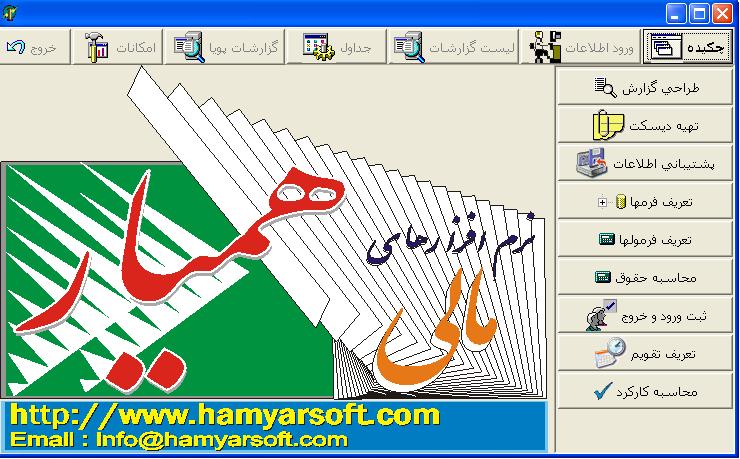 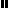 